Консультация для родителей на тему:«Роль считалок в работе учителя-логопеда»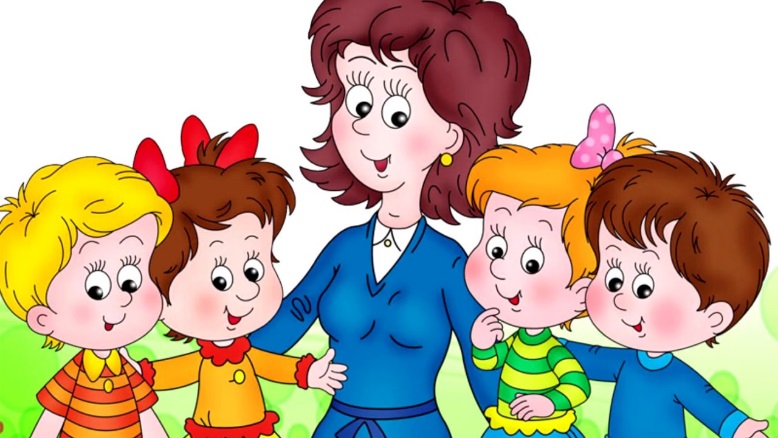 Всем известно, что произведения народного творчества оказывают громадное влияние на эстетическое воспитание и речевое развитие детей дошкольного возраста. Обращение к хорошо знакомым детям жанрам фольклора обеспечивает эффективность формирования самостоятельной речи дошкольников. Так считалки известны каждому с детства. Этот жанр народного творчества, как и многие другие, передается от одного поколения к другому. И хотя, на первый взгляд, считалки могут показаться абсолютно бессмысленными, для детей они представляют огромную пользу. Разучивая считалки, дети учатся чувству ритма, которое так необходимо в музыке, танцах, математике и даже в речи.  Для становления речи считалки - просто находка. При частом проговаривании которых, речь ребенка становится лучше, улучшается артикуляция. К тому же считалки чем-то похожи на чистоговорки, которые помогают закреплять поставленные звуки в речи. Считалка развивает память, внимание детей. Дети легко их запоминают и охотно используют в своих играх. Так для автоматизации звука С можно использовать следующие считалки:Для автоматизации звука Ш используются следующие считалки:Таким образом, большое количество считалок позволяет развлекать, развивать и обучать ненавязчиво и разнообразно, а также совершенствовать речь ребенка.                     ***Раз — автобус нас привез.Два — грыз косточку Барбос. Три — у Светы есть скакалка. На четыре — скачет галка. Пять — барсук солому стелет. Шесть — соседка свеклу сеет. Семь — собака пьет из миски. Восемь — киска ест сосиски. Девять — солнышко садится. Десять — спать сурок ложится.                         ***Раз — слоненок строит мост.Два — у сов короткий хвост. Три — сорвал осел цветок. На четыре — съел кусок. Пять — у дятла острый нос. Шесть — сорняк на клумбе рос. Семь — лиса в лесу сидит. Восемь — сок в стакан налит. Девять — скоро тихо станет. Десять — сон приснится Сане.                        ***Раз — шуршит в шкафу мышонок. Два — в кадушке лягушонок. Три — шакал пошел в камыш. А четыре — в шляпе мышь. Пять — напишем в школе «шишка». Шесть — шалит, шумит мартышка. Семь — на крыше наша кошка. Восемь — шмель влетел в окошко. Девять — шапку шьёт швея. Десять — шёл по шпалам я.                       ***Раз — шептались две подружки.Два — кукушка на опушке. Три — ношу в шалаш игрушки. На четыре — мою ушки. Пять — купили Даше шашки. Шесть — покушай пшенной кашки. Семь — в лукошке три картошки. Восемь — крошки на ладошке. Девять — штопаем башмак. Десять — шире держим шаг.